Vocational qualification certifying document serial ____________ No._____________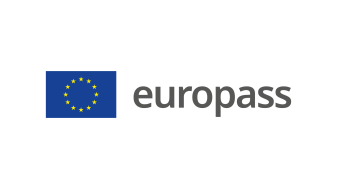 Supplement to a vocational qualification certifying document(*) Latvia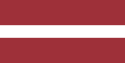 1. Title of the vocational qualification certifying document(1)☐ Diploms par profesionālo vidējo izglītību☐ Profesionālās kvalifikācijas apliecībaProfesionālā kvalifikācija: Gaismošanas operators(1) in the original language2. Translation of the title of the vocational qualification certifying document(2)☐ A diploma of vocational secondary education☐ A vocational qualification certificateVocational qualification: Lighting Technician**(2) If necessary. This translation does not have a legal status.3. Description of competencesLighting technician ensures and checks arrangement of lights, selects the necessary quantity, capacity of light sources and direction of light beams, ensures functioning of light equipment and light control systems.Has acquired competences for performance of the following professional duties and tasks:3.1. Planning of the lighting process:– to clarify the lighting work task;– to clarify the lighting specifics;– to clarify the electrical power available at the site;– to identify the quality and quantity of light equipment units;– to assess the necessity and number of lighting auxiliary equipment units;– to build a lighting team;– to offer the most suitable lighting technical solutions;– to assess the risks related to the lighting process.3.2. Organising of the lighting process:– to prepare the set of lighting equipment;– to check the condition of the lighting equipment;– to prepare the additional lighting equipment;– to prepare the lighting console for the work process;– to prepare the lighting equipment for transportation;– to verify delivery of the lighting equipment and its readiness for work.3.3. Lighting:– to develop artistically and technically high quality light score;– to develop a lights arrangement scheme;– to coordinate the work process of lighting technicians;– to install lighting equipment;– to apply the existing light scores and schemes to the work environment;– to create a score on the lighting console.3.4. Control of light score and scheme quality:̶  to check compliance of the light scores and schemes with the artistic intention;̶  to maintain compliance of the light scores and schemes with the artistic intention;̶  to follow the changes to the light colour temperature;̶  to ensure functioning of the lighting equipment during the work process;̶  to make changes to the light score or scheme according to the work process situation.3.5. Compliance with labour and environmental protection rules:– to observe labour protection rules;– to observe fire safety rules;– to observe electrical safety rules;– to observe environmental protection rules.3.6. Implementation of the basic principles of professional activity:– to use the official language;– to use one foreign language;– to use information and communication technology;– to communicate with the customer and cooperation partners;– to cooperate during the lighting process with the work team and other services or institutions;– to handle conflict situations;– to observe norms of employment legal relations;– to observe the binding legislation;– to perform work tasks according to the business principles;– to plan the lighting process;– to implement preventive measures for prevention of potential risks during the lighting process;– to manage the team work;– to upgrade the professional qualification.Additional competences:<<Filled in by the education institution>>;̶  ...;̶  ...;̶  ...4. Employment opportunities according to the vocational qualification(3)To work for culture institutions (theatre, cinema, television), companies ensuring and planning various lighting artistic solutions in events, cinema, television, theatre and video films.(3) If possible5. Description of the vocational qualification certifying document5. Description of the vocational qualification certifying documentName and status of the institution that has issued the vocational qualification certifying documentState institution that ensures recognition of the vocational qualification certifying document<<Full name, address, phone No., website address; e-mail address of the document issuing institution. Legal status of the issuing institution>>The Ministry of Education and Science of the Republic of Latvia, website: www.izm.gov.lvLevel of the vocational qualification certifying document(national or international)Grading scale/Grade, which certifies fulfilment of requirementsNationally recognised document, corresponding to the Level 4 of the Latvian Qualifications Framework (LQF 4) and the Level 4 of the European Qualifications Framework (EQF 4). The grade received in the vocational qualification exam not less than “satisfactory – 5”(the 10-point grading system is used).Access to the next education levelInternational contracts or agreementsDiploma of vocational education allows to continue education in LQF 5/ EQF 5 or LQF 6/ EQF 6. <<if applicable. Filled in by the education institution, if the concluded international contracts or agreements provide for issuance of additional certificates. Delete the comment, if not applicable>>Legal basisLegal basisVocational Education Law (Section 6).Vocational Education Law (Section 6).6. Type of acquisition of the vocational qualification certifying document6. Type of acquisition of the vocational qualification certifying document6. Type of acquisition of the vocational qualification certifying document6. Type of acquisition of the vocational qualification certifying document☐ Formal education:☐ Full-time☐ Full-time (work environment-based studies)☐ Extramural studies☐ Formal education:☐ Full-time☐ Full-time (work environment-based studies)☐ Extramural studies☐ Education acquired outside the formal education system☐ Education acquired outside the formal education systemTotal duration of studies*** (hours/years) _______________Total duration of studies*** (hours/years) _______________Total duration of studies*** (hours/years) _______________Total duration of studies*** (hours/years) _______________A: Description of the acquired vocational educationB: Percentage of full (100%) programme B: Percentage of full (100%) programme C: Duration (hours/weeks)Part of the education programme acquired at the education institution<<Enter the volume (%) of the education programme acquired in classrooms of the education institution>><<Enter the volume (%) of the education programme acquired in classrooms of the education institution>><<Enter the volume (hours or study weeks) of the education programme acquired in classrooms of the education institution>>Part of the education programme acquired in internship at a workplace, incl., work environment-based studies<<Enter the volume (%) of the education programme acquired outside classrooms of the education institution,i.e., practical studies at a company/-ies, internship at a workplace, work environment-based studies>><<Enter the volume (%) of the education programme acquired outside classrooms of the education institution,i.e., practical studies at a company/-ies, internship at a workplace, work environment-based studies>><<Enter the volume (hours or study weeks) of the education programme acquired outside classrooms of the education institution,i.e., practical studies at a company/-ies, internship at a workplace, work environment-based studies>>***Applicable to acquired formal education.Additional information:www.izm.gov.lvhttps://visc.gov.lv/profizglitiba/stand_saraksts_mk_not_626.shtmlNational information centre:Latvian National Europass Centre, http://www.europass.lv/***Applicable to acquired formal education.Additional information:www.izm.gov.lvhttps://visc.gov.lv/profizglitiba/stand_saraksts_mk_not_626.shtmlNational information centre:Latvian National Europass Centre, http://www.europass.lv/***Applicable to acquired formal education.Additional information:www.izm.gov.lvhttps://visc.gov.lv/profizglitiba/stand_saraksts_mk_not_626.shtmlNational information centre:Latvian National Europass Centre, http://www.europass.lv/***Applicable to acquired formal education.Additional information:www.izm.gov.lvhttps://visc.gov.lv/profizglitiba/stand_saraksts_mk_not_626.shtmlNational information centre:Latvian National Europass Centre, http://www.europass.lv/